       V ......................................                            dňa ............................                 .....................................................                                                 ......................................................................                  podpis uchádzača                                                                               pečiatka,  podpis zasielateľa                                                 Prihlášku pošlite písomne poštou alebo v elektronickej forme vrátane príloh e-mailom na adresu:Slovenská elektrotechnická spoločnosť, Zvolenská cesta 20,  974 05 Banská Bystricae-mail: anna.jenisova @vus.sk,  tel.: 048/ 4324 134	,  www.vus.sk/ses  najneskôr do 30. apríla 2018Požadované elektronické prílohy: diplomová alebo bakalárska práca, hlavné výsledky práce (odporúčaný formát  - pdf).Na uvedenej adrese získate aj prípadné ďalšie informácie, týkajúce sa vyhlásenej súťaže.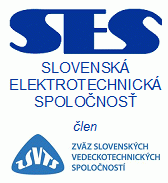 P R I H L Á Š K Ado súťaže o „Cenu Jozefa Murgaša“v kategórii „študenti a absolventi vysokých škôl“ Údaje o uchádzačovi o „Cenu Jozefa Murgaša“:       Meno, tituly:  .............................................................................             Rok narodenia: ...........................         Bydlisko:  .....................................................................................................           PSČ:..............................          Tel: .........................                        e-mail: .................................. Údaje o uchádzačovi o „Cenu Jozefa Murgaša“:       Meno, tituly:  .............................................................................             Rok narodenia: ...........................         Bydlisko:  .....................................................................................................           PSČ:..............................          Tel: .........................                        e-mail: .................................. Vysoká škola:  ................................................................................................................................................         Fakulta: .....................................................................................................................................................        Katedra alebo ústav: .................................................................................................................................            Adresa: ...................................................................................................................................................... Vysoká škola:  ................................................................................................................................................         Fakulta: .....................................................................................................................................................        Katedra alebo ústav: .................................................................................................................................            Adresa: ...................................................................................................................................................... Zasielateľ práce         Meno, tituly funkcia: ................................................................................................................................        Tel.: .......................                       e-mail: ................................... Zasielateľ práce         Meno, tituly funkcia: ................................................................................................................................        Tel.: .......................                       e-mail: ...................................Diplomová práca:                     Bakalárska práca:       Názov práce:..............................................................................................................................................       Ročník: ......................   Číslo: .........           Strany: ........       Vedúci práce:    ................................................................................       Tel.: .....................                            e-mail: ...................................Diplomová práca:                     Bakalárska práca:       Názov práce:..............................................................................................................................................       Ročník: ......................   Číslo: .........           Strany: ........       Vedúci práce:    ................................................................................       Tel.: .....................                            e-mail: ...................................